T.C.BAŞBAKANLIKDİYANET İŞLERİ BAŞKANLIĞIHac ve Umre Hizmetleri Genel MüdürlüğüKAFİLE GÖREVLİLERİ İÇİNHAC KILAVUZU2015GİRİŞBizlere; Din-i Mübin-i İslam’a hizmet etme, Rahman’ın misafirlerine rehberlik yapma şerefini nasip eden Yüce Allah’a şükürler, yolunun yolcusu olmakla iftihar ettiğimiz Efendimiz, Rehberimiz, Muhammed Mustafa’ya salat ve selamlar olsun.  Hayatımızın en anlamlı yolculuğu olan hac yolculuğunun arifesindeyiz. Bu, kimisi için hicret, kimisi için hasret, kimisi için de Yüce Allah’a vuslat yolculuğudur. Hac, ilâhî aşka bir yöneliştir. Âşıkın maşuka doğru hareket etmesi, sevenin sevgilisine doğru yol almasıdır. Bu yolculuk, rahmet, uhuvvet, muhabbet, tefekkür, ibret,  hikmet, dua ve yakarışlarla yüklüdür.Kutlu yolculuğa çıkanlara rehberlik yapmak üzere Kafile Başkanı, Din Görevlisi ve Bayan İrşat Görevlisi olmak sıradan bir iş değildir. Ciddi bir ön çalışma ve hazırlığı gerektirir. Bu kutlu sefer, hem bizlerin hem de hac yolcularının hayatında, bir dönüm noktası olmalıdır. Bunun gerçekleşebilmesi, haccın bir milada dönüşebilmesi için maddi,  manevî, zihni, ruhi ve kalbi hazırlıklarımızı tamamlamalıyız. Zira kendini hac ibadetine şuurlu ve planlı olarak hazırlayanlar, bu ibadeti kolaylık ve huzurla ifa ederek ilâhî armağanlara nail olurlar.  Eğer şuurlu ve planlı bir hazırlık yapılmazsa yolculuk meşakkate dönüşür, ibadet yerine getirilirken hatalar işlenir ve bin bir özlemle beklenen kutlu yolculuk maksadına ulaşmaz. Bizi bekleyen en büyük tehlike işlerimizin rutinleşmesidir. Hac görevi açısından bizim daima kalbimizi diri tutmak gibi bir mecburiyetimiz var. İçe dönük bir muhasebe yaparak, “biz bize emanet edilen bu insanlara nasıl daha güzel hizmet veririz, rehberlik ederiz?” diyerek hazırlık yapmalıyız. İlim ve marifet bakımından hazır olmalıyız. Orada yapacağımız görev ne olursa olsun ilim azığımızı yanımıza almalıyız. Okumalarımızı yenilemeliyiz; haccın hem menasiki hem de hikmetlerini yeniden okumalıyız. Ayrıca organizasyon bakımından hazırlıklı olmalıyız. Hangi konuları işleyeceğimizden ibadetlere nasıl rehberlik edeceğimize kadar kafamızda bir yol haritası belirlenmiş olması gerekir. Değerli Meslektaşlarım!Bu hazırlıkların merkezinde, organizasyonun temelinde sizler varsınız.  Sizlerin görevi; hacılarımızın haccın mana ve hikmetine uygun davranmalarını sağlamak ve hac ibadetinin sıhhat, afiyet ve huzur içinde ibadet bilinciyle yerine getirilmesine gayret etmektir. Sizlerin üstün gayretleriyle bu kutlu yolculuk,  mana yüklü, mebrur ve ilahi rızaya uygun bir hale gelecektir. Nitekim Sevgili Peygamberimiz (sas): “Hayra vesile olan, hayır yapan gibidir” buyurmaktadır. Aslına bakarsanız Allah, bizlere hizmet içinde hizmet bahşediyor. Zaten milletimizin dini ve manevi hayatına hizmet ediyoruz. Bu hizmetin içinde zaman zaman bir pencere açılıyor. Bizlere emanet edilen yolculara hac ibadetini yaptırmak, onlara rehberlik yapmak, onları Mekke’ye ve Medine’ye götürüp getirmek ve hacı olarak dönmelerini sağlamak gibi bir hizmet ifa ediyoruz. Bu bizler için bir bahtiyarlıktır.Bir tek hacımızın bile ihmalimiz yüzünden ibadetinde bir eksiklik meydana gelmesi bizim için büyük bir vebaldir. Bu yüzden omuzlarımızdaki yük çok ağırdır. Bu sorumluluğun hakkıyla yerine getirilmesine katkı sağlamak, bu hizmeti icra ederken dikkat etmemiz gereken; hem bizi hem de organizasyonumuzu ilgilendiren hususları tadat etmek amacı ile sizlere adım adım rehberlik edecek bu kılavuz kitapçık hazırlanmıştır. Rabbim yolunuzu, kalbinizi aydınlatsın, haccınızı makbul eylesin, gayretlerinizi karşılıksız bırakmasın, sıhhat ve afiyet içerisinde gidip gelmek nasip eylesin.Prof. Dr. Mehmet GÖRMEZDiyanet İşleri BaşkanıYOLCULUK ÖNCESİ TÜRKİYE’DE YAPILACAK İŞLER ÖN HAZIRLIKYolculuğa bedenen hazırlanmalı; sağlığına özen göstermeli.  Yolculuğa manen hazırlanmalı; ‘başkalarının manevi dünyalarını imar etme’ çabası öncesinde kendisini irşad ve mamur etme gayreti içerisinde olmalı.  Yolculuğa kalben hazırlanmalı; niyetinde samimi ve hasbi olma hassasiyetini göstermeli. Her bir görevlimiz, yürüteceği hizmetin dünya hesabıyla değil,  gönülden ve sevda ile yapılacak bir hizmet olduğunu unutmamalıdır. İtikadî, ahlaki ve ameli konularda titiz olmalı, ruhun safiyetini bozan tavır ve duygulardan uzak durmalıdır. Hac ibadeti konusunda bilgi ve donanımını artırmalı. Özellikle Başkanlığımız yayınlarından “Hac Yolcuları Eğitim Programı”, “Hac İlmihali”, “Haccı Anlamak”, “Hicaz Albümü”, “Hz. Peygamber’in İzinde”, “Hac İrşat Görevlileri İçin Örnek Metinler”, “Hac Görevlileri İçin Pratik Arapça Konuşma Kılavuzu” ve “Kutsal İklimde Dua” adlı eserler dikkatlice okunmalı ve yolculuk boyunca yanında bulundurulmalıdır. Ayrıca http://hacveumre.diyanet.gov.tr/ web adresinde bulunan “Hac ve Umre Rehberinden” de yararlanmalıdır.Tecrübeye önem vermeli, hac tecrübesi olan meslektaşları ile istişarelerde bulunmalıdır.Haremeyn’de ikamet adabını bilmeli. KAFİLE VE GRUP DÜZENİ OLUŞTUĞUNDA YAPILACAK İŞLERHac görevlendirme onayı tebellüğ edildiğinde din görevlileri ve bayan irşat görevlileri kafile başkanları ile irtibata geçmeli, iletişim bilgileri karşılıklı olarak verilmelidir. Her bir din görevlisi, uçuş programı henüz netleşmemiş olsa bile grubunda bulunan hac yolcularını listeler eline geçer geçmez aramalıdır. Yolcuların ‘bizimle ilgilenilmiyor, bilgi verilmiyor’ şeklinde düşünmesine, telaşlanmasına engel olunmalıdır. Bu ilk telefon görüşmesinde örneğin “Ben Ali Can hoca, Allah nasip ederse hac yolculuğunuzda sizin grup hocanız olacağım” diyerek kendisini tanıtmalı irtibat bilgilerini vermeli, program netleştikçe onları arayıp bilgilendireceğini söylemelidir. Gerek telefon ile gerekse yüz yüze olsun ilk görüşme son derece önemlidir. Görevlilerimiz kendinden emin ve kararlı bir görüntü vermeli, yolcuların zihninde pasif, tecrübesiz ve bilgi açısından yetersiz gibi bir imaj oluşturmamalıdır.   Grubundaki hac yolcularını ararken liste üzerinde kodlamalar yaparak birlikte olanları belirlemeli, yakınları ayrı grup veya kafilede olanların bir araya gelmesine yardımcı olmalıdır. Otobüs ve oda yerleşimlerinde de bu kodlardan yararlanarak birlikteliklerini sağlamalıdır.Kafile başkanının talimatları çerçevesinde kafile olarak sevk ve idareyi kolaylaştıracak, flama, tabela, ses cihazı gibi ekipmanlar hazırlanmalıdır.Kafile başkanları, din görevlileri ve bayan irşat görevlileri hac yolcularına yönelik müftülüklerce düzenlenen “Hac Hazırlık Kursları” hala devam ediyorsa bu kurslara iştirak ederek hacılarıyla diyaloglarını güçlendirmelidirler.“Hac Hazırlık Kurslarının” haricinde her bir kafile başkanı en az 2 defa kafilesine yönelik “Tanışma ve Bilgilendirme Toplantısı” düzenlemelidir. Bu toplantılara din görevlileri ve bayan irşat görevlisi de iştirak etmelidir. Bu toplantılarda ele alınacak konular, metot ve kaynaklar hususunda “Hac Yolcuları Eğitim Programından” istifade edilmelidir. Kafile başkanı ve din görevlileri bu toplantılarda bayan irşat görevlisinin kafiledeki bayan yolcularla bir araya gelmesine ve özel konularda onları bilgilendirmesine imkan sağlamalıdırlar. Yurt dışı çıkış harcının yatırılması ve çıkış esnasında dekontun yanlarında bulundurulması, aşıların yaptırılması ve aşı kartının çıkış esnasında yanlarında bulundurulması, havalimanında toplanma yeri ve saati vb. konularda yolcular önceden bilgilendirilmelidir.BAŞKANLIKTA VE HAVAALANI ÖNCESİNDE YAPILACAK İŞLERKafile başkanları, Başkanlıkça yapılacak olan “Kafile Başkanları Toplantısına” mutlaka katılmalı, toplantıda verilen talimatları din görevlileri ve bayan irşat görevlisi ile paylaşmalıdır. Kafile başkanının sevk ve idaresinde din görevlileri ve bayan irşat görevlileri her aşamada koordineli hareket ederek Hac ve Umre Hizmetleri Genel Müdürlüğü ile Mekke ve Medine Ekip Başkanlıklarının talimatlarını yerine getireceklerdir. Başkanlıktan Pasaport, kimlik kartı, uçak bileti vs. teslim alınırken yolcuya ait olup olmadığı, herhangi bir eksiklik olup olmadığı kontrol edilmelidir. Havaalanlarında çıkabilecek sorunlara karşı gerekli irtibat telefonları alınmalıdır. (Havaalanı ekibi, Mekke, Medine Cidde Ekipleri vs.)Yolcuların intikallerde kafile ve gruplarını tanıyabilmeleri için 40x25 cm ebadında “Kafile Tanıtım Levhaları” hazırlanmalıdır. Örnek: DİYANET-(MÜSTAKİL)-İSTANBUL 27. KAFİLE 6. GRUPAyrıca otobüslerin ön camlarına A4 kâğıt boyutunda “otobüs tanıtma levhaları” hazırlanmalıdır. Örnek: İSTANBUL 27. KAFİLE 6. GRUP Din Görevlisi: ALİ CANHavaalanına hareket etmeden önce gerekli kırtasiye malzemeleri (fosforlu, renkli kalem, zımba-zımba teli, yeterli miktarda kalem,  dosya kâğıdı, kafile tanıtım levhası, megafon-pil, pasaportlar için kalın lastik, kafile ve oda yerleşim listesi fotokopileri vs.) temin edilmelidir. Oda numaraları belirlenmiş ise kimlik kartlarının arkasına numaralar yapıştırılmalı, gidiş kartları doldurulup pasaportların arasına konulmalıdır. Hareketten bir gün önce yolcular tek tek aranıp durumları sorulmalı, uçuş saati ve buluşma noktası hatırlatılmalı, iletişim telefonu verilmelidir.HAVAALANINDA YAPILACAK İŞLER Kafile başkanı, din görevlileri ve bayan irşat görevlisi, uçağın hareket saatinden en az 5, hac yolcuları ise en az 4 saat önce havaalanında hazır olmalıdır. Farklı şehirlerden otobüs ile gelecek yolculara da havaalanında bulunacakları saate riayet etmeleri hatırlatılmalıdır. Uçakla başka illerden gelecek olan yolculara nüfus kâğıtlarını ibraz ederek bilet ve kombine bagaj işlemlerini yaptırabilecekleri bilgisi verilmeli ve kafilenin havaalanındaki buluşma saati ve yeri söylenmelidir.Havaalanına gelindiğinde havaalanı karşılama-uğurlama ekibiyle iletişime geçilmelidir.Kafile görevlileri, hac yolcuları havaalanına ulaştığında önceden belirlenen toplanma noktasında hazır bulunmalı, kafile flama/tabelası görünür yerde bulundurulmalıdır. Bekleme esnasında kafile başkanı ya da görevlendireceği bir görevli ihrama giriş, niyet, telbiye, havaalanında yapılacak işlemler vb. konularda bir sunum yapmalı, vakti değerlendirerek yolcuları bilgilendirmelidir. Toplanma sağlandığında her bir din görevlisi listeden yoklama yapmalı, gelmeyenleri tespit edip telefonla arayarak gecikmemeleri için uyarıda bulunmalıdır.Kafile toplanınca tecrübeli bir din görevlisi uçağın kalkacağı dış hatlar terminaline yönlendirilmeli, en az bir din görevlisi geç kalanlar veya henüz yolda olanları havalimanı girişinde beklemeli, bütün yolcuların havalimanına giriş yaptığı anlaşıldıktan sonra uçağın kalkacağı dış hatlar terminaline geçiş yapılmalıdır.Hac yolcularının otel ve oda numaraları biliniyorsa bu numaraların ve isimlerinin Başkanlıktan verilen etiketlere yazılması ve bagajların üzerine asılması sağlanmalıdır.Pasaport kontrolüne girmeden önce kimlik kartları ve pasaportlar dağıtılmalı, dağıtım esnasında çıkabilecek muhtemel karışıklıklara karşı dikkatli olunmalıdır. Fotoğraftakine benzer poşet ya da zarf hazırlanması kolaylık sağlayacaktır.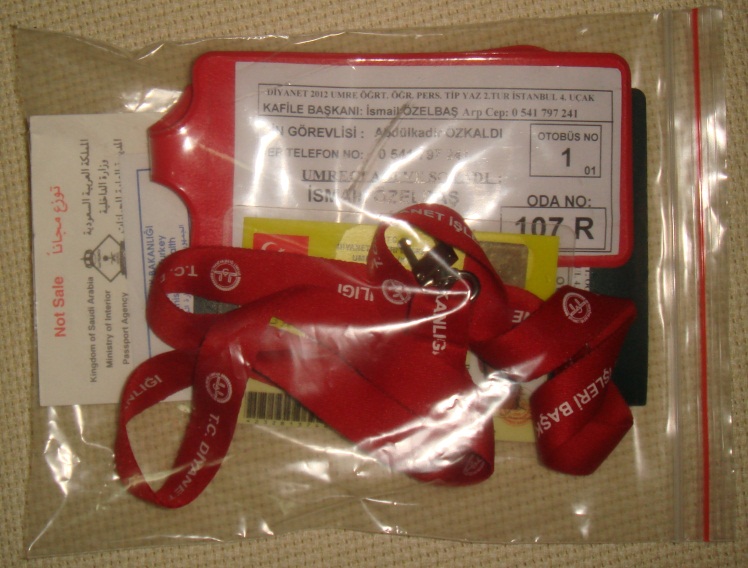 Biletlerin CHCEK-IN işlemleri yapılmalıdır. Bilet ve bagaj işlemlerini yakınlar birlikte yaptırmalı ve yakınlık durumlarını yetkililere hatırlatmalıdır. Bagajların uçağa eksiksiz verildiğinden emin olunmalıdır.Yolculara, kafile ili ve kafile numarası, gidecekleri otel adı, görevlinin Arap hatlı cep telefon numarası kayıt ettirilmelidir. Hazır kartvizit biçiminde basılarak da dağıtılabilir ya da kimlik kartlarının arkasına uygun bir şekilde yapıştırılabilir.Yolcuların aşı kartlarının yanlarında olup olmadığı kontrol edilmeli, aşı, boarding, bagaj ve 5’li kartlarını düşürmemeleri konusunda uyarılmalıdır.Suudi Arabistan’a giriş (duhul) kartları kontrol edilmeli, doldurulmasına yardımcı olunmalıdır. Yurtdışı çıkış harçlarını yatırmayanlar varsa, harçlarını yatırıp dekontlarını pasaportların içine yerleştirmeleri sağlanmalıdır. Biletler ile birlikte bütün evrakların özenle korunması gerektiği hatırlatılmalıdır. Uçağa binmeden önce temel ihtiyaçların giderilebileceği mahaller gösterilmelidir. Namaz vakitlerine dikkat edilmeli, yolcuların namazlarını eda etmelerine imkân oluşturulmalıdır. İlk önce Mekke’ye gidilecekse erkeklerin ihram kıyafetlerini giymeleri sağlanmalıdır. Şayet kerahet vakti değilse ihram namazı kılmaları tavsiye edilmelidir. Bundan sonra telbiye getirtilerek temettu haccı yapacak olanların umreye, ifrat haccı yapacak olanların hacca, kıran haccı yapacak olanların umre ve hacca birlikte niyet etmeleri sağlanmalıdır. Niyet etmeden önce kafiledeki bayan irşat görevlisinin hanımlarla ayrı bir görüşme yapmasına ve onları özel durumları ile ilgili olarak bilgilendirmesine imkân verilmelidir.Tecrübeli bir görevli ilk olarak işlemlerini yaptırıp, çıkış salonuna gitmeli ve ardından hacı adayları çıkış salonuna yönlendirilmelidir. Görevliler kafilenin başında, ortasında ve sonunda olmak üzere birbirleriyle koordineli bir halde çıkış işlemlerini tamamlamalıdırlar.Tecrübeli bir görevli önden uçağa binip kabin amiri ile iletişime geçmelidir. Bu görevli, yolcuların yerleştirilmesinde kabin görevlilerine yardımcı olmalı, yolculara sükûnet içinde uçağa binmelerini ve yaşlılara öncelik tanıyarak yardımcı olmalarını telkin etmelidir. Tüm yolcuların uçağa bindiğinden emin olunmalıdır.Herhangi bir sebeple havaalanına gelmeyen yolcuların pasaport ve diğer evrakları kesinlikle uçağa alınmamalı, bunlar havaalanı karşılama-uğurlama ekibi görevlilerine mutlaka teslim edilmelidir. Havaalanında el bagajı ve eşya unutulmaması uyarısı yapılmalıdır.UÇAKTA YAPILACAK İŞLERBoarding işlemleri bazen topluca yapılmaktadır. Bu durumda koltuk numaralarına göre değil de hosteslerin yönlendirmelerine göre yerleşim yapılmaktadır. Yakınların birlikte uçağa binmeleri, gerektiğinde koltuk değişimi yaparak yakınların birlikte oturmalarına yardımcı olmaları yolculara hatırlatılmalıdır.Uçağın kalkışını tamamlaması ve ikramın ardından sefer duası okunmalı, kafile başkanının koordinesinde kısa bir irşat programı yapılmalıdır. Burada yolculuk adabından bahsedilmeli, önce Mekke’ye gidiliyorsa ihramın anlam ve önemi ile ihram yasaklarına dikkat çekilmeli, mikat mahalline yaklaşıldığında mikatın anlamı üzerinde durulmalı, mikatın Yüce Allah ile bir ahitleşme olduğu ifade edilmelidir. Niyet etmemişler var ise mikat mahallini geçmeden niyet etmeleri sağlanmalıdır. İhlas ve iyi niyetle düşüncelerin istikamet bulacağı anlatılmalı, İhram ile Allah ve Resulünün ölçüleriyle bağdaşmayacak onların sevgisinden uzaklaştıracak her türlü duygu, düşünce ve tavırdan kaçınılacağı sözünün verilmiş olduğu hatırlatılmalıdır. Ayrıca yolculuk esnasında, telbiye, tekbir, tehlil ve salâvat sıkça tekrar ettirilmelidir.İnişten sonra havaalanının farklı noktalarında birkaç kez pasaport kontrolü, vize kontrolü, giriş kartı ve aşı kartı kontrolü vb. işlemler yapılacağı, bazen farklı sebeplerle 4-5 saati bulan beklemeler olabileceği hac yolcularına bildirilmeli, yolcular bu bekleyişlere zihnen hazırlanmalıdır. Uçakta biletler toplanmalıdır. Din görevlileri ve bayan irşat görevlisi kabin ekibinin görevlerini engellememek kaydı ile hac yolcularını dolaşıp hayırlı yolculuklar dilemeli, hal ve hatırlarını sormalıdır. Uçaktan inişlerin sükûnet içerisinde olması için kabin görevlilerine yardımcı olunmalı, yaşlılara ve çocuklu bayanlara öncelik tanınmalıdır.El bagajlarının unutulmaması uyarısında bulunulmalı, bir görevli kontrol amacı ile uçaktan en son inmelidir.2) YOLCULUK ESNASINDA SUUDİ ARABİSTANDA YAPILACAK İŞLER A) MEDİNE VEYA CİDDE HAVAALANINDA YAPILACAK İŞLERYolcuların büyük bir kısmının ilk defa uluslararası bir seyahate çıktıkları, bulunulan ortamlarda konuşulanları ve tabelaları anlamadıkları, bu sebeple gereksiz yere telaş ve heyecan içerisinde bulunabilecekleri hiçbir zaman akıldan çıkarılmamalıdır. Her aşamada soruları cevaplandırılmalı, sabırla hareket edilmelidir.Giriş (duhul) kartlarının tamam olup olmadığı hatırlatılmalı ve eksiği olan varsa tamamlanmalıdır.Pasaport kontrolünde ve geçişlerde yaşlılara öncelik tanınmalıdır.Kafileden ilk giriş yapan hac yolcuları ile birlikte tecrübeli iki görevliye giriş yaptırılmalı, bir görevli bagaj salonunda gerekli yönlendirmeyi yapmalıdır. İkinci görevli ise karşılama ekibiyle temasa geçip yolcuları otobüslere yönlendirmelidir.Başka bir görevli ise kafilenin en sonunda giriş yapmalı, giriş yapmayan yolcu olup-olmadığı ve el bagajı veya eşya unutulup unutulmadığını kontrol etmelidir.Pasaport kontrol ve giriş işlemlerinin zaman alabileceği, hac yolcularının sabırlı olmaları tavsiye edilmelidir. İşlemlerin uzaması durumunda otobüslerin hazır olacağı saat ilan edilmeli, temel ihtiyaçlar için yerler gösterilmelidir. Yolcular; nerede, niçin ve ne kadar bekleyecekleri konusunda bilgilendirilmelidir.Beklemenin uzun süreceği durumlarda irşat imkânları aranmalıdır. Yolcular görevlileri yanlarında görmelidirler. Hac yolcularının eşyalarının tam olarak uçaktan çıkıp çıkmadığı tespit edilmeli, eksik olan eşya varsa tutanak tutulmadan kesinlikle salondan çıkış yapılmamalıdır.Havaalanında kontrollerin ardından pasaportlarımızın Suudi yetkililerce toplanacağı, otobüs şoförlerine zimmetle teslim edilip şoförlerce Mekke ve Medine’de mekteplere ulaştırılacağı bilinmelidir.B) CİDDE HAVAALANI - MEKKE YOLCULUĞUNDA YAPILACAK İŞLEROtobüslerin firma adı, plakaları ve şoförlerin isimleri not edilmeli, her gurubun mümkünse bölünmeden bir otobüse binmesi sağlanmalıdır.Yolcu eşyalarının bulundukları otobüse sığmaması halinde, kafileye ait diğer otobüslere eşyaların yüklenmesinin mahzurlu olmayacağı hatırlatılmalıdır.Listeden isim yoklaması yapılmalı, yolcuların tamam olduğu tespit edildikten sonra hareket edilmelidir.Mekke’ye yolculuk esnasında ihram yasakları hakkında bilgi verilmeli, yolcular dua ve ibadete teşvik edilmeli, telbiye, tekbir, tehlil ve salâvat tekrar ettirilmelidir.Harem bölgesine girerken Mekke’ye giriş duası okunmalı ve Harem bölgesinin anlam ve önemi kısaca özetlenmelidir. Mekke’ye yaklaşıldığında otel oda numaraları te’yit ettirilmeli, otele yerleşimle ilgili sorun ve gecikmelerin yaşanabileceği hatırlatılıp sabır telkin edilmelidir. Oteller ile ilgili genel kurallar hatırlatılmalı, odaların temiz tutulması, dışarıya çıkıldığında su ve elektriklerin açık bırakılmaması, çöplerin açıkta bırakılmaması gibi hususlarda uyarı yapılmalıdır.Otel tiplerinde oda servisi yapıldığından olumsuz bir durumla karşılaşmamak için kapı kartlarının; “rahatsız etmeyin” “odamı temizleyin” şeklinde kullanılması veya kapının içeriden kilitlenmesi, odadaki buzdolabından tüketilen veya sipariş verilen yiyecek ve içecek ücretlerinin çıkış yaparken tahsil edileceği hatırlatılmalıdır.Normal ve müstakil tiplerde oda servisi olmadığı, gerektiğinde kat görevlisinden oda temizliği ve çarşaf değişiminin talep edilmesi gerektiği hatırlatılmalıdır.Kafile Mekke’ye girerken, gidilecek mektep numarası öğrenilerek mürşid ve şoföre yardımcı olunmalı ve pasaport işlemlerinin yapılacağı ilgili mektebe varıldığında işlemlerin biran önce bitmesi için yetkililere yardımcı olunmalı, mektepte bekleyen Diyanet Karşılama görevlileri ile irtibata geçilip, karşılama ekibinin nezaretinde otele gidilmelidir.Mekke’de; Merkeziye bölgesindeki otellere ezandan 30 dk öncesi ile namazdan 30 dk sonrası arasındaki zaman diliminde otobüs geçişlerine izin verilmediği dikkate alınarak gerekiyorsa Cidde – Mekke arasında ihtiyaç molası verilmelidir.C) OTELE YERLEŞME VE İLK UMREDE YAPILACAK İŞLERYolcular otobüslerin otele geliş sırasına göre otobüsten indirilmelidir.İzdihama sebep olmamak için otobüsler boşaldıkça diğer otobüslerin otel önüne yaklaşması sağlanmalı, sırası gelmeyen otobüsten yolcu indirilmemelidir.Boşalan otobüslerde el bagajı veya eşya bırakılmadığı kontrol edilmelidir.Yerleşme, kısa istirahat, ibadet ve yemek saati dikkate alınarak, Hareme gidiş için bir zaman belirlenmeli ve hac yolcularına mümkünse otobüslerden inmeden ya da odalara geçmeden ilan edilmelidir.Asansörleri öncelikle yaşlı ve bayan yolcuların kullanması teşvik edilmelidir.Görevliler, kafilenin tamamı odalarına yerleşmeden kesinlikle odalarına çıkmamalıdır.Kafilenin kaldığı otel Hareme uzaksa, Servis ekip başkanlığı ile irtibata geçilip, otobüs alınmalı, kafile ya da grup düzeni ile Hareme hareket edilmelidir.İlk umre için Hareme gitmeden önce, otel adresi ve telefon numaraları bulunan kartlar hac yolcularına dağıtılmalıdır. Otelde kimsenin bırakılmadığından emin olunmalıdır. Otelden telbiye getirerek hareket edilmeli, yol güvenliğine dikkat edilmelidir.Mescid-i Haram’a servisle gidilecek veya dönüş servisle yapılacak ise hangi servisin kullanılacağı, yürüyerek gidilecek ise güzergah ve işaretler hatırlatılmalıdır.   Otel-Harem güzergâhında kaybolma ihtimaline karşı belirli noktalar tespit edilerek hacı adaylarına yol bilgisi verilmelidir.Hareme gidiş tekbir ve telbiyelerle yapılmalıdır.Kafile başkanı Harem’e girmeden önce kafileyi uygun bir yerde toplamalı, gruptan kopma ve kaybolma ihtimaline karşı, Haremden çıkışın hangi kapıdan yapılacağı ve buluşma noktasının neresi olacağı, umre için sırayla nasıl hareket edileceği aşama aşama anlatılmalı, yolcuların üzerlerindeki korku ve endişeden uzaklaşmaları sağlanmalıdırAyrıca hac yolcularına niyetin, Harem ikliminin nezaket ve edebi vurgulanmalı, Kâbe’ye odaklanılması gerektiği ve duaların içtenliğine dikkat çekilerek Kâbe’de ibadetin fazileti ve Yüce Allah’a kul olmanın hazzı ile içten bir yakarışın kıymeti, samimi bir duanın bereketi ve nasuh bir tevbenin önemi anlatılmalıdır. Tavaf adabı kısaca hatırlatılmalı, erkekler ihram örtülerini ıztıba konumuna getirmelidir. Özellikle; Hareme sağ ayak ile adım atılmalı, dua edilmeli,Sükûnet ve edep asla ihmal edilmemeli, yüksek ses ile konuşulmamalı, zikir, dua ve ibadet dışında hiçbir şey ile meşgul olunmamalı,Ayakkabı ve terlikler bir poşet içinde özenle taşınmalı,Yer bulmak için kimse rahatsız edilmemeli, Zaruret olmadıkça cep telefonu ile görüşme yapılmamalı,Haremden çıkarken sol adımla çıkılmalı vb. görgü kuralları hatırlatılmalıdır.14.   Kâbe’de kaybolma veya gruptan kopma durumlarında servis istikametinde Harem dışında tespit edilen buluşma noktası haricinde bir de Harem içinde buluşma yeri veya yerleri tespit edilmelidir.15. Kâbe net bir şekilde görülecek noktaya gelindiğinde telbiye kesilmelidir, uygun bir yerde “Kâbe Görününce Okunacak Dua” din görevlisi tarafından okunmalıdır. Kâbe’yi ilk defa görenlerin duasının müstecap olacağı hususu vurgulanmalı, özel dua etmek isteyenler için acele edilmemeli ve hac yolcularının hayatlarında ilk defa yaşadıkları bu önemli zamanı doyasıya yaşamalarına fırsat verilmelidir.Hac yolcularının çoğunluğu temettu haccı yapacağı için umre tavafına niyet ettirilmeli,  tavaf; yaşlı ve hastalar dikkate alınarak acele etmeden yaptırılmalıdır. Temettü haccı dışında bir hac yapacak yolcu varsa onların farklı olarak uygulayacakları hususlar kendilerine hatırlatılmalı,Yürüyemeyecek durumda olanlar için bir görevli nezaretinde tekerlekli sandalye kiralanabilir ya da onlar otelde bırakılıp daha sonra uygun bir vakitte ayrıca umre yapmak üzere Hareme getirilir. Tavaf esnasında grup bütünlüğünü korumak amacıyla bile olsa başkalarına eziyet verici davranışlardan uzak durulmalıdır. Tavaf bittiğinde tavaf namazı izdiham oluşturmayacak en uygun yerde eda edilmeli, kalabalıkta tavafı engelleyecek şekilde Makam-ı İbrahim’in yakınında kılma hususunda ısrarcı olunmamalıdır,Hac yolcularına tavaftan sonra zemzem içme ve dinlenme fırsatı verilmeli,  mümkünse zemzem içerken okunacak dua topluca okunmalıdır, Zemzemden sonra sa’y yapmak için topluca Safa’ya doğru hareket edilmelidir. Sa’y için niyet yaptırılmalı ve Sa’y usulünce yaptırılıp tamamlanınca Merve’de birlikte dua yapılmalıdır. İfa edilen umre ibadetinden dolayı Yüce Allah’a hamd edilmeli, ziyaretçilere ibadetin kabulü için birbirlerine dua etmeleri ve tebrikleşmeleri tavsiye edilmelidir. Temettü haccı yapan ve umresini tamamlamış hac yolcularına ihramdan çıkmaları için saçlarını kesmeleri; İfrat ve Kıran Haccı yapanlara saçlarını kesmemeleri ve ihramda kalmaya devam etmeleri gerektiği hatırlatılmalıdır.Umre ibadetinden sonra, grup halinde otele dönüş yapılmalı, kaybolan ya da umresini tamamlamayan olup olmadığı kontrol edilmelidir.D) MEKKE GÜNLERİNDE YAPILACAK İŞLERKafile başkanı umre tamamlandıktan sonra bağlı bulunduğu Diyanet Bölge İdare Merkezine giderek kafile hakkında rapor vermelidir. Ayrıca bundan sonra her gün bölge idare merkezine giderek kafile takip defterini imzalamalı, planlanan gezi, irşat vb. programlar hakkında bilgi almalıdır. Görevliler en kısa zamanda Suudi Arabistan telefon hattı temin etmeli ve yolculara kaydettirmelidirler. Kafile başkanı varsa otelde bulunan diğer kafile başkanları ile de istişare ederek din görevlilerinin nöbet çizelgesinin, bayan irşat görevlilerinin de fetva nöbet çizelgesinin oluşturulmasını sağlamalı ve nöbetlerin takibini yapmalıdır. Hareme gidemeyen yolcular için beş vakit namazın otel mescidinde cemaatle kılınması, cemaatle kılınan namazlara mutlaka din görevlilerimizin imamlık yapması sağlanmalıdır. Gerekirse bu hususta da ayrı bir nöbet çizelgesi oluşturulabilir. Görevli oda ve telefon numaraları, nöbet çizelgesi, yolcuların görebileceği ve takip edebileceği şekilde ilan panosuna asılmalı, otel nöbetlerine hassasiyet gösterilmelidir. Din görevlileri gerekirse tek tek sorarak yolcuların umre menasiki ile ilgili bir eksiklikleri, ceza durumları olup olmadığını kontrol etmelidirler. Uygun bir zamanda uçak biletleri tasnif edilmeli,  biletini teslim etmeyenlerden uçak biletleri alınmalıdır.Kafile başkanı, din görevlileri ve bayan irşat görevlisi bir toplantı yaparak kafilenin Mekke programını yapmalı, program ilan panosuna asılmalı, yapılacak ilk irşat toplantısında da ilan edilmeli ve gerektiği durumlarda değişiklik yapılabileceği söylenmelidir.Kafilenin Mekke’ye geliş, Arafat’a çıkış ve Mekke’den ayrılış tarihlerine göre Hanefi ve Şafii mezheplerine göre seferilik durumu netleştirilmeli ve yolcular bu konuda bilgilendirilmelidirler. Kutsal iklimde geçirilen günler eğitim ve irşat için her zaman bir fırsata dönüştürülmeli, hac yolcularına faydalı olabilmek için mesai üstü bir gayret sarf edilmelidir. İrşat programları için yalnızca otel salonları değil, yolculuk esnasında her an, hac ibadeti esnasındaki bütün fırsatlar değerlendirilerek hac yolcularına dini telkin ve nasihatte bulunulmalıdır.Gerek toplu irşat programlarında gerekse bayan irşat görevlisinin bayanlara yönelik düzenleyeceği özel irşat programlarında “Hac Yolcuları Eğitim Programı” esas alınmalıdır. Her gün arzu edenler için din görevlilerinin rehberliğinde toplu tavaf yapılmalıdır.Uygun olan bir günde Peygamberimizin doğduğu ev, Mescid-i Cin ve Mualla Kabristanı ziyaret edilmelidir. Bu ziyaretler esnasında bugün sahip olduğumuz insanî değerlerin bize kadar ulaşmasında ve İslâm nimetine nail olmamızda tahammül güçlerini aşan nice sıkıntılara ve acılara büyük bir fedakârlık, azim ve sebatla dayanan ilk Müslümanların büyük payı olduğu ve Hz. Hatice Validemizin fedakârlığı anlatılmalıdır.Kafile başkanı, din görevlileri ve bayan irşat görevlisi yemek saatlerinde yemek salonunda bulunmalı,  hac yolcularına ihtiyaç ya da şikâyetlerinin olup olmadığını sormalıdır.Yolcular zaman zaman odalarında ziyaret edilmeli, otel, oda, yemek, servis vb. ile ilgili problem olup olmadığı araştırılmalıdırBayan irşat görevlisinin hanımlara karşı görevini yerine getirebilmesi, onlara özel programlar düzenleyebilmesi için kafile başkanı ve din görevlileri yardımcı olmalıdır. İrşat programlarında; - Yolcuların güneşte kalma, yemekleri israf etme ve hırsızlık olaylarına karşı tedbirli olmaları,- Günlük ilan panosunu takip etmeleri,- Mekke-i Mükerreme’nin ve Haremde namaz kılmanın fazileti ve Mekke-i Mükerreme’ de ikamet adabı, - Mekke günlerinde ibadet, zikir ve dua ile meşgul olma, - Kazaya kalmış namazlar varsa, bu kutlu mekânda olabildiğince bu namazlarını kaza etmeye çalışma,  - Kur’an okuma ve hatim indirme vb hususlar sıkça hatırlatılmalıdır. Bütün programlarda belirtilen zamanda başlatıp bitirmeye, randevulara sadık kalmaya dikkat edilmelidir. Programlarda konuşmalar çok fazla uzun olmamalı, kaside ve ilahilere de yer verilmelidir.Özellikle bayan irşat görevlisi, yasin, mukabele, hatim duası vb. organizasyonlar düzenlemelidir.Fetva ve İrşat Ekibinin göndereceği hatip ve okuyucular marifetiyle icra edilecek irşat programlarına katılım hususunda hassasiyet gösterilmeli, tüm yolcuların ve görevlilerin orada hazır bulunmaları temin edilmelidir. Ses sistemi, salon durumu vs. önceden kontrol edilmeli, misafir hocalar bir görevli tarafından kapıda karşılanıp ikramda bulunulmalı, dinleyiciler hazır olunca refakat edilerek salona geçilmelidir. Din görevlileri Bölge İdare Merkezi ile irtibatlı olarak uygun bir zamanda pasaport kontrolü için mektebe giderler. Ayrıca Türkiye dönüşe birkaç gün kala havayolları bürosuna gidilerek bilet kontrolü ve teyidi yapılır.MEKKE ZİYARET YERLERİNDE YAPILACAK İŞLERDaha önce ilan panosuna asılan gezi programı, bir gün öncesinden kahvaltı veya akşam yemeğinde tekrar hatırlatılmalıdır.Otobüsler gelmeden ve hareket saatinden önce görevliler otel girişinde hazır olmalıdır.Yolculukta lazım olacak gerekli malzemeler kontrol edilmelidir.  (Kitap, irşad notları, megafon-pil vs.)Otobüsler geldiğinde grup numaraları hemen otobüslere asılmalıdır.Kafile, otobüslerin gelme vaktinden önce otel lobisinde hazır bekletilmelidir.Otobüs firması, plakası, şoförlerin isimleri not alınmalıdır.Hac yolcuları binecekleri otobüslere görevlilerce yönlendirilmelidir.Yoklama yapılmalı, gelmemiş olanlar tespit edilmeli, ziyarete katılım sağlanmalı, katılmayanların katılmama sebebi öğrenilmelidir.Gezi esnasında kaybolma, kafileyi kaybetme durumunda telaşa kapılmadan kendi din görevlileri veya kimlik kartlarının arkasındaki telefon numarasından Diyanet İşleri Başkanlığı yetkililerinin aranması, ya da herhangi bir Türk kafilesine katılıp, gezi programına devam edilebileceği hatırlatılmalıdır.Ziyarete Sevr Dağından başlanılmalıdır.Gezi esnasında birlikte hareket edilebilmesi amacıyla din görevlileri kafile başkanına zaman zaman telefonla rapor vermelidir.Sevr’e varıldığında, otobüsler birbirine yakın park ettirilmeli, yol emniyeti alındıktan sonra ziyaretçiler araçtan indirilmeli ve uygun bir yerde toplanarak mekân hakkında bilgilendirme yapılmalıdır.Ziyaretçiler otobüslere yönlendirilip, sayım alındıktan sonra Arafat’a hareket edilmelidir.Arafat meydanında otobüsler birbirlerine yakın park ettirilip, uygun bir yerde mekân hakkında bilgilendirme yapılmalı kısa bir dua ile ziyaret bitirilmelidir.İsteyen ziyaretçilerin Cebel-i Rahme’ye çıkmalarına nezaret edilmelidir.Ziyaretten sonra kafile otobüslere sevk edilmeli, sayım alındıktan sonra NUR dağına hareket edilmelidir.Yolculuk güzergâhında seyir halindeyken Nemire Mescidi, Meş’ar-İ Haram, Müzdelife, hakkında bilgiler verilmelidir. Mina’ya varılınca şeytan taşlama yerleri ziyaretçilere gösterilerek şeytan ve şeytan taşlama hakkında bilgiler verilmelidir.Nur Dağına ulaşıldığında otobüsler park ettirilip uygun bir mekânda gerekli bilgilendirme yapılmalı, yapılacak toplu duadan sonra otobüslere binilip sayım yapıldıktan sonra hareket edilmelidir.Yol güzergâhında Cennetu’l-Mualla, Mescid-İ Cin, Peygamberimizin Doğduğu Ev hakkında bilgi verilmelidir.Şayet varsa bir sonraki günün programı hatırlatılmalıdır.Otobüste unutulan el bagajı veya eşya olup olmadığı kontrol edilmelidir.ARAFAT’A ÇIKIŞTA YAPILACAK İŞLERArafat intikali ile başlayan ve bayramın 3. Günü şeytan taşlama ile tamamlanacak süreç hac yolculuğunun en önemli ve zor dönemi olacaktır. Bu açıdan iyi bir hazırlık yapılmalı, en ufak bir aksaklığın yaşanmaması için gerekli tedbirler önceden alınmalıdır. Arafat’a çıkmadan önce Mekke Kiralama ve Koordine Ekibi rehberliğinde Meşair güzergâhı gezilmeli, din görevlilerinin otobüsleri kaybolmadan Arafat’a çıkarabilecek seviyede yol güzergâhını tanımaları temin edilmelidir. Kafile başkanları gerekirse kendi imkânlarıyla taksi tutarak görevlilerine güzergahı tanıtmalıdırlar.Kafilenin Arafat’ta barınacağı çadırların hangi mektebe bağlı olduğu önceden öğrenilmelidir.Kafile Başkanları, Arafat intikali ile ilgili yapılacak kafile başkanları toplantısına katılıp, toplantıda verilen talimatları din görevlileriyle paylaşmalıdır.Arafat’a çıkarken tereddüdiye sisteminde hangi kafilelerle eşleşilmiş ise o kafile başkanı ve din görevlileri ile irtibata geçilmelidir.Arafat’a çıkmadan önce kafile ile toplantı yapılarak meşair intikalleri hakkında kafile bilgilendirilmelidir.Arafat’a çıkmadan önce temettu haccına niyet edenlerin ihram giymeleri, ihram namazı kılmaları ve hacca niyet etmeleri sağlanmalıdır. Haccı ifrat ve Kıran’a niyetli olanların Arafat öncesi muteber bir tavafın ardından haccın sa’yini yapabilecekleri göz önünde bulundurulmalıdır.Terviye günü öğleden sonra hacıların otelden hiçbir yere ayrılmamaları için uyarıda bulunulmalıdır. Arafat'a çıkarken yoklama yapılarak eksik yolcu olup olmadığı tespit edilmelidir.İkinci turda Arafat’a çıkacak kafilelerin görevlileri Arafat’a ilk çıkan kafilelerle birlikte çıkmalı, boşalan otobüsleri Mekke’ye getirip kafilesini Arafat’a çıkartmalı, 3. turda Arafat’a çıkacak kafileler de aynı iş ve işlemi yapmalıdır.Telbiye, tekbir ve tehlil eşliğinde Arafat’a çıkış yapılırken Din Görevlileri yanlış yola girmemek için dikkatle yol güzergâhını takip etmelidir.ARAFAT’TA YAPILACAK İŞLERKafile Arafat çadırına yerleştirildikten sonra, sabah namazına kadar istirahatleri sağlanmalıdır.Kafile başkanı ve din görevlileri, Mekke Ayniyat Ekip Başkanlığı ve bölge sorumluları ile irtibata geçerek yolcuların Arafat ve Mina kumanyalarını teslim almalıdır.Arafat’ta abdest vb. ihtiyaç yerleri sınırlı olduğundan yolcular sabah namazından en az yarım saat önce uyandırılmalıdır.Sabah namazını her kafile cemaatle kendi çadırında kılmalıdır. Namazdan sonra teşrik tekbirleri unutulmamalıdır.Sabah namazı akabinde merkez çadırdan yapılacak programın bitiminden sonra sabah saat 09.00’a kadar hacı adayları istirahat, kahvaltı veya ibadet için serbest bırakılmalıdır.Saat 09.00 – 12.00 arasında merkez çadırdan yapılacak Arafat vaaz ve irşad programı kafile olarak takip edilmelidir.Öğle ve ikindi namazını cem-i takdim ile her kafile kendi çadırında cemaatle kılıp, merkez çadırından yapılan vakfe duasına topluca iştirak etmelidir.Toplu yapılan vakfe duasından sonra hac yolcuları arasında tebrikleşme ve helalleşme yapılmalıdır. Her kafile kendi çadırında vaaz, irşad, hatim duası vs. gibi programlar yapmalıdır.İkindiden sonra kafile başkanı ve din görevlileri, Bölge sorumlularıyla irtibata geçerek kafilelerinin Müzdelife’ye hareket edeceği saati öğrenmeli ve buna göre kafileler,  Arafat’tan iniş saatinden önce çıkış turnikesine yaklaştırılmalıdır. Arafat çıkışı geç olan kafilelerin görevlileri yolcularına, Arafat’ta makbul zaman diliminin devam ettiğini, ibadet ve dua için kaldıkları süreyi değerlendirmeleri gerektiğini, Müzdelife’ye erken ulaşmaları halinde çadırsız ortamda beklebileceklerini ve ihtiyaçlarını karşılamada zorlanabileceklerini hatırlatmalıdırlar.Kafiledeki yaşlı, hasta ve malul hacılar ayrılarak belirlenen çadırlardaki görevlilere teslim edilmelidir. Bu hacıların intikalinin normal Arafat intikalin ardından yapılacağı ve o zamana kadar ihtiyaçlarını gidermede ve beklemede problem yaşamamaları için tedbirli olmaları hatırlatılmalıdır. Ayrıca Arafat dönüşünde yürüyemeyecek durumda olan yolcular için kısıtlı ve sınırlı sayıda araç tahsis edilebildiği, bu konuda görevlilere yardımcı olmak ve uygun bir dille yolcuları ikna etmek gerektiği unutulmamalıdır. Yaşlı, hasta ve malul hacılara Şeytan taşlama görevi için vekâlet verme hususunda yardımcı olunmalı, gerekirse vekile vermek üzere Arafat’tan cemerat için taş toplamalarının dinen mahzuru olmadığı anlatılmalıdır.MÜZDELİFEDE, MİNA’DA VE OTELE İNTİKALDE YAPILACAK İŞLERKafile Arafat’ta kaç numaralı mektepte kalmışsa, Müzdelife'de de aynı numaralı mektepte kalmalıdır.Kafileye akşam ve yatsı namazı, yatsı vakti girdikten sonra cem-i tehir olarak kıldırılmalı, namaz sonunda Müzdelife Vakfesi yapılmalıdır.Kafile Müzdelife’ ye erken saatlerde intikal etmişse, saat 23.00’e kadar bekletilmeli, daha sonra yaya yolundan güvenlik tedbirlerine riayet edilerek Mina’ya hareket edilmelidir.İyi bir organize yapılarak kafile bütün halinde şeytan taşlama mahalline intikal ettirilmelidir. Geride, arkada kalan yolcuları toparlayan bir ya da birkaç görevli mutlaka bulunmalıdır. “Kafilenin reisi en zayıf olanıdır” düsturu ile hareket edilmeli, kafilenin hızı yaşlılara göre ayarlanmalı, gerekirse zaman zaman geride kalanlar beklenilmelidir.  Mina’ya giderken büyük köprünün altından geçtikten sonra, sağ tarafta yer alan 8,9,10,11. mekteplerde bir süre mola verilip, ihtiyaçlar karşılandıktan sonra cemarata devam edilmelidir.Cemarata ulaşılınca,  sadece büyük şeytan taşlanılıp, Mekke’ye otele intikal edilmelidir.Taşlamanın ardından binaya intikal için araç temin edebilmek oldukça zordur. Bu sebeple özellikle Şişe ve Aziziye bölgelerinde kalan kafileler yürüyerek devam edeceklerdir. Ancak yaya olarak devam edemeyecek yolcular varsa bunlar tespit edilerek bir görevli nezaretinde orada bırakılıp araç imkanı araştırılabilir. Oldukça yorucu olan bu aşamada işleri kolaylaştırmak için şeytan taşlama mahallinden binamıza gelen en kestirme yol Arafat öncesi belirlenmelidir. Taşlamanın gece yarısı saat 23.30’dan önce olmamasına dikkat edilmelidir.Kafilede Mina’ da kalmak isteyen hacılar var ise bunlar için Mina’ ya gidip çadırlara yerleşecekleri şekilde tedbir alınmalıdır.Otele ulaşılınca, hacıların saçlarını kesip ihramdan çıkmaları sağlanmalıdır. Saçlarını kurbanları kesildikten sonra traş etmek isteyen hacıların kurbanları kesildikten sonra traş olmalarına imkân verilmelidir. Bayram sabahı otelde hacıların istirahatı sağlanmalı, hacılarla bayramlaşma programı yapılmalı, uygun bir zaman seçilerek hacılar ziyaret tavafına götürülmelidir. Haccın Sa’yini yapmayanlar için tavaftan sonra sa’y yaptırılmalıdır. Bayramın 1. günü gece saatlerinin ziyaret tavafı için uygun olduğu, 3. Günün akşamından sonra Mina’da geceleyenlerin Kâbe’yi dolduracağı göz önünde bulundurulmalıdır.Arafat’tan direk Mekke’ye gelen hasta, malul ve yaşlıların otele ulaşıp ulaşmadığı kontrol edilmeli, ziyaret tavafı ve sa’y yapmaları sağlanmalıdır.BAYRAMIN 2. VE 3. GÜNÜ YAPILACAK İŞLERBayramın ikinci günü ikindiden sonra bölge sorumluları ile görüşülerek şeytan taşlama için uygun saat belirlenmelidir.Uygun olan saatte, Mahbes, Aziziye ve Şişe bölgesinde iskân edilen hacılar yürüyerek, diğer bölgelerde iskan edilen hacılar ise vasıta ile şeytan taşlamaya götürülmelidir. Hacılara otobüsle intikalin trafik yoğunluğundan dolayı uzun süreceği hatırlatılmalı ve yaklaşıldığında yürüyerek devam etmek gerekebileceği hatırlatılmalıdır.Şeytan taşlama mahallinde önce küçük, orta ve büyük şeytan olmak üzere şeytan taşlanılmalıdır.Bayramın 2. günü yapılan işlemler 3. gün de aynen yapılmalı, 3. gün şeytan taşlamaya güneş batımından önce asla gidilmemelidir.MEKKE’DEN AYRILMADAN ÖNCE YAPILACAK İŞLERMekke’den ayrılmadan önce topluca veda tavafı yapılmalıdır. Yapılacak tavafın akabinde dua edilmelidir. Özellikle bu duada haccın kabulü, İslam âlemi ve ülkemizin birlik ve beraberliği konu edilmelidir. Din görevlisi ve bayan irşat görevlisi yolcuların hac menasiklerini eksiksiz olarak tamamlayıp tamamlamadığı, ceza durumuna düşüp düşmediklerini sorgulamalı, telafisi imkânsız bir hataya fırsat verilmemelidir.  Otobüs yolculuğu esnasında hac yolcularına yapılacak konuşma, okunacak Kuran-ı Kerim, ilahi, kaside vs. için önceden hazırlık yapılmalıdır. Mekke’den ayrılış günü ve otobüslerin kalkacağı saat ilan edilmelidir. Bagajların hangi grup sırası ile otel lobisine indirileceği duyurulmalıdır.Otel lobisinde eşyaların gruplara göre konulacağı yerler tarif edilmelidir.Eşyalar kesinlikle otel dışına çıkartılmamalıdır.Hacılara  uçağa yolcu sayısı kadar zemzem alınacağı ve 30 kg dan fazla yükün ücrete tabi olduğu uyarısı yapılmalıdır.Hacılara otelde eşya unutmamaları hatırlatılmalıdır.Otobüs, kafile ve grup numaralarını belirten otobüs levhaları önceden otobüslere asılmalıdır. Gruplar, sıra ile acele etmeden, izdihama meydan vermeden bagajlarını yerleştirmelidir. Kafilenin tamamı otobüslere yerleştikten sonra sayım yapılmalıdır.Yolda mola yerleri tespit edilip şoförler bilgilendirilmelidir.Otobüslerin firma, plaka, şoför bilgileri not alınmalıdır.Mekke’den ayrılışta tekrar gelme ümidi ile dua yapılmalıdır.MEKKE-MEDİNE İNTİKALİNDE YAPILACAK İŞLERMedine’ye giderken,  yolcunun âdeta kendisinin de hicret etmekte olduğunu düşünmesi, ruhen ve zihnen Asr-ı Saadet’e hicret etmesi, bir kaç günlüğüne de olsa, Medine’ye, Allah Resûlüne, Ensar’a misafir olduğunu düşünmesinin ve İslâm’ın yayılıp yaşandığı iklimde, İslâm tarihini, Hz. Peygamber’in hayatını, sahabeyi yeniden okuma, yerinde anlama ve tanıma imkânı vereceği için genel olarak Medine ziyaretinin önemi vurgulanmalıdır.Yolculuk esnasında âlemlere rahmet Sevgili Peygamberimize (a.s) sevgi duymanın, salâvat getirmenin ve ona ümmet olmanın izzetine, onun mü’minlere duyduğu kuşatıcı rahmetin enginliğine, Mescid-i Nebevî’nin manevi bereketi ve huzurlu ortamına vurgu yapılmalıdır.Medine’de kalınacak süre içerisinde vaktin büyük bölümünün Peygamberimizin Mescidinde geçirilmesi teşvik edilmelidir. Özellikle mescide giriş ve çıkışların yüce dinimizin görgü ve nezaket kurallarına uygun olmasının önemi hatırlatılmalıdır. Medine-i Münevvere’de kalınacak oda numaraları hacılara bildirilmelidir.Medine bölge sorumlusu ile irtibata geçilerek oda planlarında herhangi bir değişiklik olup olmadığı tespit edilmelidir.Din görevlileri gerektiğinde seyahat esnasında kafile başkanı ile irtibat kurup, bilgi vermelidir.Mola yerinde son değerlendirmeler yapılmalıdır.Tahmini Medine’ye varış zamanına göre otele yerleşim, namaz vakti, yemek vakti dikkate alınarak Mescid ziyareti için saat belirlenmeli, bu planlama otobüslerdeki yolculara duyurulmalıdır.Medine’ye yaklaşırken Kuran-ı Kerim’den Peygamberimizin risalet ve rahmetini konu edinen ayetler aşr-ı şerif olarak okunmalı, Peygamber Efendimize (a.s) bolca salât-ü selam getirilmeli, Medine’ye girişin hayırlı ve bereketli olması için dua edilmelidir.MEDİNE’DE OTELE GİRİŞTE YAPILACAK İŞLEROtele geliş sırasına göre grupların yerleşmesi sağlamalıdır. Yerleşimde veya odalarda sorun yaşanması halinde otel sorumlusu ile irtibata da geçilerek problem çözülmelidir. Bütün yolcular odalarına yerleşmeden görevliler odalarına çıkmamalıdır.Otel adres kartları yolculara dağıtılmalıdır.Yolculara otelin yönü, güzergâhı, mescidin avlu kapı numarası gibi bilgilerle Otel-Mescid yolu tanıtılmalıdır.İlk ziyaretin topluca yapılması önemlidir. Belirlenen ve ilan edilen saatte kafile halinde Mescide hareket edilmelidir. Bayan yolculara Bayan irşat görevlisi nezaret etmeli, Mescid-i Nebevi’nin kadınlara ait bölümüne götürmeli ve uygun bir zamanda Ravza ziyaretlerini yaptırmalıdır. Hanımların ziyaretlerinin belirli zamanlarda yapılması ve izdihamdan dolayı zaman alacağı hatırlatılarak bu konuda beylere sabırlı olmaları tavsiye edilmelidir. MEDİNE GÜNLERİNDE YAPILACAK İŞLERGörevlilerin oda, telefon numaraları ve nöbet çizelgesi ilan panosuna asılmalıdır.Kafile başkanı Diyanet İşleri Başkanlığı Medine Bölge  İdare Merkezine gidip rapor vermeli, Kafilenin gezi ve  irşad programını almalıdır.Medine’ye geldikten sonra, ilk gün uygun bir zamanda bilgilendirme ve irşat programı yapılmalıdır.Medine’de uygulanacak program ziyaretçilere önceden belirlenmeli ve duyurulmalıdır.Bayanların Ravza ziyaret saatleri ilan panosuna asılmalıdır.Yolculara günlük olarak ilan panosunu takip etmeleri hatırlatılmalıdır.Mescid-i Nebevi, Ravza-ı Mutahhara, mihraplar, minber, Ravza içindeki sütunlar ve Ashab-ı Suffe ile Selam, Sıddık, Rahmet, Cibril, Baki, Nisa kapıları hakkında hacılara bilgi verilmelidir.Uygun olan bir gün Cennetü’l Baki, Gamame, Hz. Ebubekir, Hz. Ömer ve Hz. Ali Mescitleri, Medine Tren İstasyonu, tren istasyonundaki Anberiyye Sukya Mescidi hacılara ziyaret ettirilmeli ve bilgi verilmelidir.Yolculara hurma ihtiyaçlarını temin hususunda yardımcı olunmalı ancak herhangi bir ticaret ve menfaat ilişkisine girilmemelidir.Yolcular, Hacı Eşyaları Nakil Ekibi hakkında bilgilendirilmeli, kargolarını bu yolla göndermeleri, aksi halde maduriyet yaşayabilecekleri hatırlatılmalıdır. Yolculara ziyaretini yapamayan olup olmadığı,  otel, oda, yemekler vb. ile ilgili problem olup olmadığı sorulmalıdır.Yemekleri israf etmeme konusunda uyarılmalıdır. Medine ziyaret programı; gün, saat ve buluşma yeri olarak ilan edilmelidir.İrşat toplantılarında “Hac Yolcuları Eğitim Programı” esas alınmalı; Peygamberimize (a.s) salavat getirmenin önemi, sevgisi, güzel ahlakı ve Medine’de bulunmanın büyük bahtiyarlık olduğu ve Medine’de kılınan bir vakit namazın sevabının 1000 vakit namaz sevabına eşit olduğu vurgulanmalı, Medine’de takınılması gereken edep ve ahlâk-ı Muhammediyye’yi elde etmenin önemi anlatılmalıdır. Din görevlileri Bölge İdare Merkezi ile irtibatlı olarak uygun bir zamanda pasaport kontrolü için mektebe giderler. Ayrıca Türkiye dönüşe birkaç gün kala havayolları bürosuna gidilerek bilet kontrolü ve teyidi yapılır.MEDİNE ZİYARET YERLERİNDE YAPILACAK İŞLERMedine ziyaret yerleri ve gezi programı önceden ilan panosuna asılmalıdır.Sabaha programlanmış ziyaretlerde erken hareket edileceğinden ayniyat ekibi ya da otel idaresi ile görüşülüp, kahvaltının erken saatte verilmesi sağlanmalıdır.Otobüsler otele geldiğinde grup numaraları, yolcular otobüslere binmeden asılmalıdır.Otobüslere yerleştikten sonra sayım yapılmalıdır.Gezi esnasında kaybolma, kafileyi kaybetme durumunda telaşa kapılmadan din görevlisi, kafile başkanı veya kimlik kartlarının arkasındaki telefon numarasından yetkililerin aranmasının mümkün olduğu ya da herhangi bir Türk kafilesine katılarak gezi programına devam edilebileceği hacılara anlatılmalıdır.Otobüslerin firma, plaka, şoför bilgileri not alınmalıdır.Yoklama yapılarak gelmeyenler tespit edilmeli ve mümkün mertebe herkesin katılımı sağlanmaya çalışılmalıdır. Gelmeyenlerin katılmama sebebi araştırılmalıdır.Ziyarete genellikle Uhud Dağından başlanmaktadır. Uhud’a ulaşıldığında araçlar uygun yerde park ettirilip kafilenin toplanması sağlanmalıdır. Uhud savaşına ilişkin gerekli açıklamalar yapılmalı, Uhud Savaşının İslam tarihinde bir dönüm noktası, ashab için büyük bir sınav ve ders olduğu, bu savaştan günümüze taşınacak büyük ibretler bulunduğu anlatılmalı, şehitler ziyaret edilerek dua edilmelidir.Ziyaret sonrası otobüste yoklama yapıldıktan sonra hareket edilmelidir.Buradan Mescid-İ Kıbleteyn’e hareket edilmelidir. Mescid-İ Kıbleteyn’e ulaşıldığında gerekli bilgilendirme yapılmalı ve kerahet vakti değil ise hacılara iki rekât tahiyyetü’l-mescid namazı kılmaları tavsiye edilmelidir. Erkeklerin ve kadınların mescide giriş kapıları ayrı ayrı olduğundan namaz sonrası çıkış kapısında görevlilerce otobüslere yönlendirme yapılmalıdır.Otobüste yoklama yapıldıktan sonra Yedi Mescidler’e hareket edilmelidir.Yedi Mescidler’e ulaşıldığında araçlar park ettirilip kafile uygun yerde toplanmalıdır. Burasının Herndek savaşının vuku bulduğu yer olmasından dolayı Hendek savaşı hakkında bilgilendirme yapılmalı ve hacılara burada yapılmış bulunan mescitte iki rekât tahiyyetü’l-mescid namazı kılmaları tavsiye edilmelidir. Yapılan bilgilendirmeden sonra buluşma saati tayin edilip hacıların belirtilen saatte otobüste hazır olmaları hatırlatılmalıdır.Buradan Kuba Mescidine hareket edilmelidir. Kuba Mescidine ulaşıldığında park alanında otobüsten inilip uygun yerde mescidle ilgili bilgi verilmelidir. Kerahet vakti değil ise hacılara mescitte İki rekat tahiyyetü’l-mescid namazı kılmaları tavsiye edilmelidir.Mescid-İ Kuba’yı ziyaretten sonra buluşma saati tayin edilip belirtilen saatte otobüste hazır olmaları hatırlatılmalıdır.Ziyaret sonrası otobüste yoklama yapıldıktan sonra hareket edilmelidir.Güzergâh üzerinde bulunan Cuma Mescidi hakkında bilgi verilmelidir.Otele ulaşıldığında otobüste eşya unutulmaması hatırlatılmalı ve kontrol edilmelidir.MEDİNE’DEN AYRILMADAN ÖNCE YAPILACAK İŞLERMedine’den ayrılmadan önce son kez kafile halinde toplu halde Ravza ziyareti yapılacağı duyurulmalıdır.Yapılacak bu ziyaretin akabinde, okunan hatimler, Yasinler ve çekilen Tesbihatlar için dua yapılacağı duyurulmalıdır.Bagajların hangi grup sırası ile otel lobisine indirileceği duyurulmalıdır.Lobide eşyaların gruplara göre konulacağı yerler tarif edilmelidir.Otobüslere yerleşme sırası duyurulmalıdır.KAFİLE ÖNCE MEDİNE’YE İNMİŞSE MEKKE’YE YOLCULUK ESNASINDA YAPILACAK İŞLER1-	Hac yolcularına ihram kıyafetlerini nasıl giyecekleri tarif edilmelidir.2-	Zulhuleyfe’de kerahet vakti değil ise iki rekât ihram namazı kılmaları tavsiye edilerek yolcuların ihrama ve umreye niyet etmeleri sağlanmalıdır.3-	Medine-Mekke yolculuğu esnasında ihramın anlamı açıklanmalı, ihram yasakları anlatılmalı ve hacca ilişkin bilgiler verilmelidir.4-	Yolculuk boyunca Telbiye, Tekbir, Tehlil ve Salavat tekrar ettirilmelidir.6-	Harem bölgesine girerken Harem bölgesine girişte okunacak dua okunmalıdır. Mekke’ye giderken Hz. Peygamber’in hayatı ve genel olarak Mekke ziyaretinin önemi vurgulanmalıdır. Mekke’ye yaklaşırken Kur’an-ı Kerim’den Peygamberimizin (a.s) risalet ve rahmetini konu edinen ayetler aşr-ı şerif olarak okunmalı ve Peygamber Efendimize (a.s) bolca Salât-ü selam okunmalı, Mekke’ye girişin hayırlı ve bereketli olması için dua edilmelidir.MEDİNE VEYA MEKKE’DE OTELDEN AYIRLIŞ, HAVAALANINA İNTİKAL VE TÜRKİYE’YE HAREKET ÖNCESİ YAPILACAK İŞLERGidiş kartları doldurulmalı, pasaportların arasına yerleştirilmelidir. Bagaj etiketleri iç hat bağlantıları da dikkate alınarak valizlere yerleştirilmelidir.Bagaj ağırlığının 30 kg’ı aşması durumunda fazlasının ücrete tabi olduğu yolculara hatırlatılmalıdır.Otelden ayrılış, bagajların lobiye indiriliş zamanı, bagajların lobide gruplara göre yerleri önceden duyurulmalıdır.Hacılara otelde eşya unutmamaları konusunda uyarı yapılmalıdır.Otobüs numaralarını belirten “otobüs levhaları “  hacılar binmeden önce otobüslere asılmalıdır.Gruplar sıra ile acele etmeden, izdihama meydan vermeden bagajlarını yerleştirmelidir.Kafilenin tamamı otobüslere yerleştikten sonra sayım yapılmalıdır.Otobüslerin firma, plaka, şoför isimleri mutlaka not alınmalıdır.Mekke veya Medine’den ayrılırken yeniden gelme arzusu ile dua edilmelidir.HAVAALANINDA YAPILACAK İŞLER1-	Havaalanı ekibi ile temasa geçilmelidir. 2-	Otobüste eşya unutulmaması hatırlatılmalıdır.3-	Bagajların sükûnetle indirilmesi sağlanmalıdır.4-	Otobüsler ayrılmadan son kez görevliler tarafından kontrol edilmeli unutulan eşya olup olmadığına bakılmalıdır.5-	Hacılara eşya taşıyıcı araba temininde yönlendirme yapılmalıdır.6-	Biletlerin CHECK-IN işlemleri yaptırılmalıdır.7-	Bagajların uçağa verilmesi sağlanmalıdır.8-	Pasaport ve uçak biletleri en son dağıtılmalıdır.9-	Pasaportunu ve biletini alan hacılar zaman kaybetmeden çıkış-gidiş salonuna sevk edilmelidir.DÖNÜŞ YOLUNDA UÇAKTA YAPILACAK İŞLERUçağa binişlerde yaşlı ve hastalara öncelik verilmesine dair uyarı yapılmalıdır.Yolcuların uçağa yerleştirilmesinde kabin ekibine yardımcı olunmalıdır.Uçak kalkınca sefer duası okunmalıdır.Yolculuk esnasında kısa ve özlü bir konuşma ile hacılarla helalleşilmelidir.Genel helalleşmeden sonra kafile başkanı ve tüm görevliler uçağın koridorunda dolaşıp hacılarla tek tek vedalaşmalıdır. TÜRKİYE’ YE ULAŞTIKTAN SONRA HAVAALANINDA YAPILACAK İŞLER1-	Uçaktan yolcuların inmelerine nezaret edilmelidir.2-	Bagajı gelmeyen hacılar varsa ilgili birime müracaat edilerek gerekli işlemlerin yapılmasına yardımcı olunmalıdır.3-	Esenlik ve huzur içerisinde ülkemize dönüldüğü için Yüce Allah’a hamd edilmeli, mümkün ise iki rek’at namaz kılınmalıdır. 4- 	Hac ibadetini yapan mü’min kardeşlerimiz unutulmamalı, iletişim adresleri alınmalı, ileriki zamanlarda bir menfaat beklentisi içerisinde olmadan hatırları sorulmalı, ibadet hayatlarının istikamet üzere devam etmesi için teşvik edici nasihatler yapılmalıdır.TEMETTU HACCI YAPANLAR İÇİN UMRE TAKİP CETVELİ Gerekli vücut temizliğini yaptım.Tırnaklarımı kestim.Kokular süründüm.İhram havlularını (İzar ve Rida) kuşandım.Abdest aldım.Günlük kıyafetlerimi çıkardım. (Bayanlar normal kıyafetleriyle ihrama girerler).İki rek’at ihram namazı kıldım.Mikat mahallini geçmeden umre niyetimi yaptım.Üç kez Telbiye okudum.Tekbir, Tehlil, Tesbih, Salâvat okudum.Hareme girdim.Iztıba (Erkekler için omuza alınan ihram havlusunun bir ucunu sağ koltuk altından geçirip sol omzuna atarak, sağ omuz ve kolun açıkta bırakılması) yaptım.Umre tavafına niyet ettim.Haceru’l Esved’in hizasına gelip, yönümü ona dönüp, ellerimi omuz hizasına kadar kaldırıp “Bismillahi Allahu Ekber” diyerek istilamda bulundum.Kâbe’yi soluma alarak, Hatîm’in dışından tavafa başladım.Her şavtta (Hacer-ul Esved’den başlayarak Kâbe’nin etrafında bir tur dolaşmak) Rukn-i Yemânî ve Hacer’ul Esved’i uzaktan “Bismillahi Allahu Ekber” diyerek istilam ettim.İlk üç şavtta Remel (kısa adımlarla çalımlı yürümek) yaptım (Bayanlar Remel yapmazlar)Yedi Şavtla tavafı bitirdim.Sağ omzumu ihramla kapattım.Makam-ı İbrahim’in arkasında veya uygun bir yerde iki rek’at tavaf namazı kıldım.Tavaf namazından sonra dua ettim.Zemzem içtim.Haceru’l Esved’i istilam ettim.Sa’y yapmak için Safa’ya gittim.Yönümü Kâbe’ye dönüp tekbir, tesbih, salâvat okudum.Umre Sa’y’inin niyetini yaptım.Safa’dan Merve’ye dört, Merve’den Safa’ya üç kez gittim.İki yeşil ışık arasında “hervele” (kısa adımlarla koşarak, canlı ve çalımlı yürüme) yaptım. (Bayanlar hervele yapmazlar).Merve tepesinde dua ettim.Saçlarımı kısaltıp, tırnaklarımı kesip ihramdan çıktım. TEMETTU HACCI YAPANLAR İÇİN HAC TAKİP CETVELİ Gerekli vücut temizliğini yaptım.Tırnaklarımı kestim.Kokular süründüm.İhram havlularını (İzar ve Rida) kuşandım.Abdest aldım.Günlük kıyafetlerimi çıkardım. (Bayanlar normal kıyafetleriyle ihrama girerler).İki rek’at ihram namazı kıldım.Hac niyetimi yaptım.Üç kez Telbiye okudum.Tekbir, Tehlil, Tesbih, Salâvat okudum.Arafat’a çıktım.Vakfe yaptım.Müzdelife’ye indim ve Müzdelife Vakfesi yaptım.Mina’ya geldim. Bayramın birinci günü sadece büyük şeytanı taşladım.Hareme girdim.Iztıba (Omuza alınan ihram havlusunun bir ucunu sağ koltuk altından geçirip sol omzuna atarak, sağ omuz ve kolun açıkta bırakılması) yaptım.Hac ziyaret tavafına niyet ettim.Haceru’l Esved’in hizasına gelip, yönümü ona dönüp, ellerimi omuz hizasına kadar kaldırıp “Bismillahi Allahu Ekber” diyerek istilamda bulundum.Kâbe’yi soluma alarak, Hatîm’in dışından tavafa başladım.Her şavtta (Hacer-ul Esved’den başlayarak Kâbe’nin etrafında bir tur dolaşmak) Rukn-i Yemânî ve Hacer’ul Esved’i uzaktan “Bismillahi Allahu Ekber” diyerek istilam ettim.İlk üç şavtta Remel (kısa adımlarla çalımlı yürümek) yaptım. (Bayanlar Remel yapmazlar)Yedi Şavtla tavafı bitirdim.Mültezem’ de dua ettim.Sağ omzumu ihramla kapattım.Makam-ı İbrahim’in arkasında veya uygun bir yerde iki rek’at tavaf namazı kıldım.Tavaf namazından sonra dua ettim.Zemzem içtim.Haceru’l Esved’i istilam ettim.Sa’y yapmak için Safa’ya gittim.Yönümü Kâbe’ye dönüp tekbir, tesbih, salâvat okudum.Umre Sa’y’inin niyetini yaptım.Safa’dan Merve’ye dört, Merve’den Safa’ya üç kez gittim.İki yeşil ışık arasında “hervele” (kısa adımlarla koşarak, canlı ve çalımlı yürüme) yaptım. (Bayanlar hervele yapmazlar).Merve tepesinde dua ettim.Saçlarımı kısaltıp, tırnaklarımı kesip ihramdan çıktım.Bayramın ikinci günü küçük, orta ve büyük şeytanı taşladım.Bayramın üçüncü günü küçük, orta ve büyük şeytanı taşladım.Nafile tavaflar yaptım.Veda tavafı yaptım.ALTIN KURALLARHac yolcularını bir emanet olarak görmeli, emaneti zayi etme endişesi, adanmışlık, fedakârlık ve özveri ile çalışmalıyım.Görevimi ihsan şuuru ile yapmalıyım. Allah’ın işini iyi, güzel ve kaliteli yapanları sevdiğini, Rahman’ın misafirlerine hizmetin en yüce rütbe olduğunu bilmeliyim.Hakkımdaki güzel düşünceleri boşa çıkarmamalı, çalıştığım kuruma leke getirmemeliyim.Duaların bolca kabul edildiği kutsal iklimde hacıların hayır duasını almalıyım. Güler yüzlü, tatlı dilli olmalı, yolcularla asla tartışmamalıyım.Hocalık vakarımı muhafaza etmeli, laubali ve yakışıksız görüntülerden uzak durmalıyım.Görevim esnasında hiçbir şekilde ticaret/menfaat ilişkisine girmemeli, hasbi olmalıyım.Cömert olmalı, yolculara ben de ikramlarda bulunmalıyım.Program randevu ve saatlerine riayet etmeli, verdiğim sözleri tutmalıyım.Beklenmedik durumlara karşı her zaman bir “B” planına sahip olmalıyım.Hac yolcularına verilecek hizmeti, onların huzur ve memnuniyetini, kişisel memnuniyet ve ibadet huzurumdan üstün tutmalıyım.Amirlerime ve organizasyonun her kademesinde görevli personele karşı birlik-beraberliğe, karşılıklı sevgi ve saygıya dayalı ilişkiler içerisinde olmalıyım. 